INDICAÇÃO Nº 3479/2019Indica ao Poder Executivo Municipal estudos para a manutenção em toda a extensão da camada asfáltica da Rua João Pessoa, principalmente em frente ao nº 742, no bairro Planalto do Sol, neste município.Excelentíssimo Senhor Prefeito Municipal,                       Nos termos do Art. 108 do Regimento Interno desta Casa de Leis, dirijo-me a Vossa Excelência para sugerir que, por intermédio do Setor competente, seja realizado estudo para a manutenção em toda a camada asfáltica Rua João Pessoa, principalmente em frente ao nº 742, no bairro Planalto do Sol, neste município.Justificativa:Em visita pelo bairro, os moradores da rua acima citada solicitaram melhorias na camada asfáltica que para muitos está intransitável o que deixa o bairro com aspecto de abandonado.Plenário “Dr. Tancredo Neves”, em 12 de novembro de 2.019.Celso Ávila-vereador-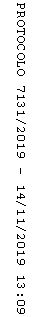 